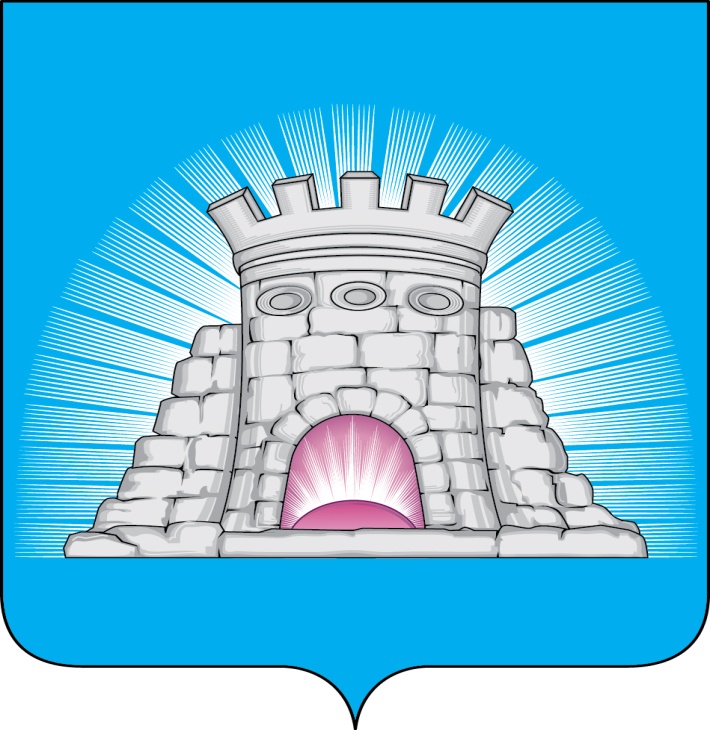                           П О С Т А Н О В Л Е Н И Е31.03.2023  №  478/3г. ЗарайскО внесении изменений в постановление главы городскогоокруга Зарайск Московской области от 20.03.2023 № 396/3«Об утверждении Порядка размещения сезонных (летних) кафепри стационарных предприятиях общественного питанияна территории городского округа Зарайск Московской области»	В соответствии со статьями 39.33, 39.36 Земельного кодекса Российской Федерации, постановлением Правительства Российской Федерации от 03.12.2014           № 1300 «Об утверждении перечня видов объектов, размещение которых может осуществляться на землях или земельных участках, находящихся в государственной или муниципальной собственности, без предоставления земельных участков и установления сервитутов», Законом Московской области от 30.12.2014                               № 191/2014-ОЗ «О регулировании дополнительных вопросов в сфере благоустройства в Московской области»; учитывая протест Зарайского городского прокурора на отдельные положения постановления главы городского округа Зарайск Московской области от 17.03.2023 № 7-26-2023/1,П О С Т А Н О В Л Я Ю:	1. Внести следующие изменения в постановление главы городского округа Зарайск Московской области от 20.03.2023 № 396/3 «Об утверждении Порядка размещения сезонных (летних) кафе при стационарных предприятиях общественного питания на территории городского округа Зарайск Московской области» (далее – Порядок):1)    в пункте 2.3 раздела 2 «Порядок размещения сезонного (летнего) кафе», прилагаемого к постановлению Порядка, слова «немедленно» заменить словами               «в течение 1 рабочего дня»; 												011026пункт 3.2 раздела 3 «Требования к размещению сезонных (летних) кафе», прилагаемого к постановлению Порядка, изложить в следующей редакции: «Размещение сезонных (летних) кафе при стационарных предприятиях общественного питания производится на период времени с 01 апреля по 01 ноября. Собственник (правообладатель) стационарного предприятия общественного питания выполняет монтаж сезонного (летнего) кафе не ранее 15 марта. Демонтаж сезонного (летнего) кафе производится не позднее 15 ноября». 2. Службе по взаимодействию со СМИ администрации городского округа Зарайск Московской области обеспечить опубликование настоящего постановления в периодическом печатном издании «Зарайский вестник» – приложении к общественно-политической газете «За новую жизнь» и размещение на официальном сайте администрации городского округа Зарайск Московской области (https://zarrayon.ru/).Глава городского округа Зарайск В.А. ПетрущенкоВерноНачальник службы делопроизводства			Л.Б. Ивлева 31.03.2023Разослано: в дело, Мешкову А.Н., ОПР и СУ, юрид. отдел, прокуратуру.                                Н.А. Миронова8 496 66 2-57-35